Правила поведения при аварии на радиационно опасном объекте.При угрозе и возникновении радиационной аварии подается сигнал «ВНИМАНИЕ ВСЕМ!» - завывающие сирены, прерывистые гудки предприятий и транспортных средств.Продолжительность подачи сигнала 2-3 минуты. Через 1 минуту, после подачи сигнала «ВНИМАНИЕ ВСЕМ!» поступает речевая информация об угрозе или факте заражения, которая передается 2-3 раза с перерывами до 1 минуты, общей длительностью до 5 минут.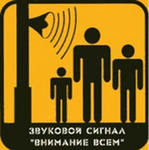 Действия по сигналу «ВНИМАНИЕ ВСЕМ!»Услышав сигнал «ВНИМАНИЕ ВСЕМ!», включите радио, телевизор, войдите в сеть интернет или подойдите к уличным средствам оповещения и прослушайте сообщение. В сообщении указывается: источник информации, место и время аварии, направление распространения загрязненного воздуха и какие районы попадают в зону его действия, порядок действий населения, направления выхода из зоны заражения.Вы находитесь дома:- наденьте средства индивидуальной защиты (респиратор или ватно-марлевую повязку);- закройте окна, форточки, двери, дымоходы, вентиляционные отверстия, проведите герметизацию квартиры;- создайте и загерметизируйте запасы продуктов и воды;- будьте в готовности к йодной профилактике при получении соответствующего сообщения;- приготовьтесь к эвакуации. Если необходимо покинуть зону загрязнения:- закройте окна, форточки, двери, дымоходы, вентиляционные отверстия, проведите герметизацию квартиры;- перекройте газ, воду, отключите электричество;- наденьте средства индивидуальной защиты (респиратор или ватно-марлевую повязку);- возьмите с собой документы, ценные вещи, аптечку первой помощи, индивидуальные лекарства и двигайтесь на указанный в сообщении сборный эвакуационный пункт, либо в указанную безопасную зону.Вы находитесь на улице:- уясните, где произошла авария, направление распространения облака радиоактивного выброса и какие районы попадают в зону радиоактивного загрязнения;- наденьте повязку или приложите к лицу носовой платок;- если есть возможность, укройтесь в ближайшем защитном сооружении;- выходите из зоны загрязнения, двигаясь перпендикулярно направлению ветра;- при получении соответствующей информации двигайтесь к ближайшему сборному эвакуационному пункту.Вы находитесь на рабочем месте:- наденьте средства индивидуальной защиты (респиратор, ватно-марлевую повязку) или приложите носовой платок к лицу;- действуйте по указанию органа ГО и ЧС (руководителя) организации.Йодная профилактикаПроводится в первые часы - первые сутки (24 часа) после аварии на радиационно-опасном объекте. Заключается в приеме таблеток йодида калия в следующих дозах: новорожденные - 16 мг, дети от 1 месяца до 3 лет - 32 мг, дети от 3 до 12 лет - 64 мг, остальное население, включая беременных и кормящих женщин - 125 мг.При отсутствии таблеток йодида калия: для всего населения, кроме детей до 12 лет и взрослых старше 45 лет - прием 1 мл (-44 капель) 5% спиртовой настойки йода или 1 мл (-22 капель) раствора Люголя, растворенного в 1/2 стакана молока или воды.